Sonali NamdeoBE (ECE)RELEVENT SUBJECT  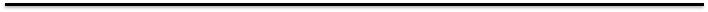 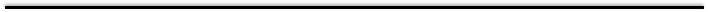 EXPERIENCE & CREDENTIALS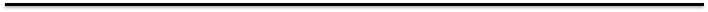  Experience with the Respective coaching classes – Expert classes indrapuri Bhopal ,  Mantra IAS BhopalPERSONAL DETAILSDate of Birth: 23/08/1991Languages Known: English, HindiFather’s Name: Mr. Chandragupt NamdeoMother’s Name: Mrs. Kalpna NamdeoI hereby declare that the above mentioned information is correct to the best of my knowledge.Date:Place: Bhopal                                                                                              Sonali NamdeoE-mail-sonanamdeo23@gmail.comContact-9424774112 , 8770266822Mathematics -                 Arthmatics , Advance Math, Algebra                                                     (As per Requirement of examination)Resoning –                      (As per Requirement of examination) English                            Vocabulary and grammar  (medium)Practice, studied & Training from KD Campus Delhi for competitive examinations.   Able to design course material & test papers.Inference on various examination (Competitive)Relevant approach of teaching of exams prepration   EDUCATIONB.E. in Electrical & Electronics Engineering              CGPA: 8.79/10                                                                                     2010-2014               Tecnocrat Institute of Technology, Bhopal (M.P.)          Senior secondary school :                                                 90%                     2009              B.J.H.Sec. MandlaHigher Secondary School :                                               89.4%                        Nirmala Convent Mandala, M.P2007.           Qualified – SSC CGL (pre+ mains)     &         SSC CHSL            3 years Teaching  experience in MATHS and ENGLISH relevant  to Exam.            2  years    Working Experience  as Interview  Trainer .